I.C. di Castelverde – Scuole Primarie di Brazzuoli e di Castelverde – a.s. 2016/17Prove d’ingresso per la Classe 4^LINGUA INGLESECONOSCENZE E CAPACITA' DA VALUTARE:C1 Sa scrivere correttamente parole inerenti membri della famiglia,  animali domestici, giorni della settimana e i numeri da 1 fino a 50.C2 Produce semplici  e brevi  frasi di presentazione di oggetti, membri della famiglia, animali domestici, parti del corpo e di iniziale applicazione del verbo “to be” nella forma positiva  e negativa.D1 Conosce i termini relativi a membri della famiglia, animali domestici, giorni della settimana,  parti del corpo,  oggetti e i numeri da 1 fino a 50.Tutte le prove vengono somministrate mediante schede (si vedano allegati), da completare in un tempo massimo di 2 ore.Le prove per gli alunni con disabilità o notevoli difficoltà di apprendimento subiranno adattamenti nei contenuti e nei tempi consentiti (si rimanda alla documentazione specifica delle classi).                 Come concordato negli incontri collegiali del 22/23/24 Giugno 2016 e indicato nel verbale redatto dal m/o Amadini e depositato agli Atti, le conoscenze-capacità oggetto delle prove, non saranno valutate in scala decimale, ma con i seguenti giudizi descrittivi: NON RAGGIUNTO (NR), DA CONSOLIDARE (C), RAGGIUNTO (R) secondo la seguente valutazione:- Conoscenza-capacità raggiunta:  da 0 a 5 errori (prova superata).  - Conoscenza-capacità  da consolidare: da 6 a 11 errori (prova parzialmente superata).    - Conoscenza-capacità non raggiunta: oltre 11 errori (prova non superata).                                                                                               Le insegnanti                                                                                     Laura Belloni – Fabrizia BosioAlunno __________________ Cl. 4^___    data ________________PROVA D’INGRESSO DI LINGUA INGLESE 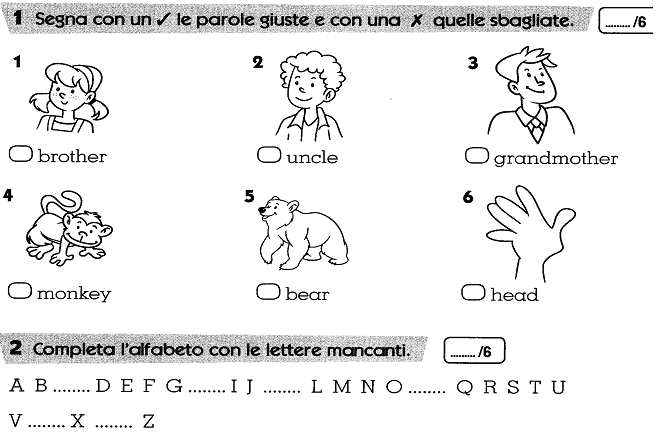 MARK                               DIFFICULT                                 EASYAlunno __________________ Cl. 4^___    data ________________PROVA D’INGRESSO DI LINGUA INGLESE 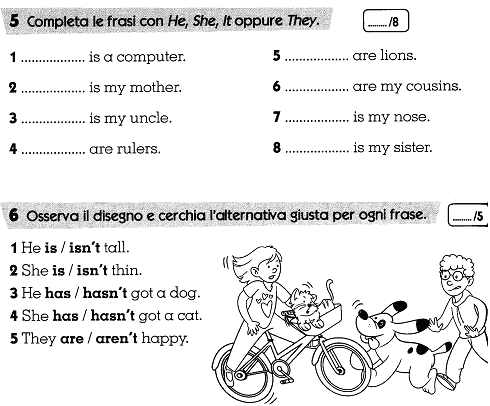 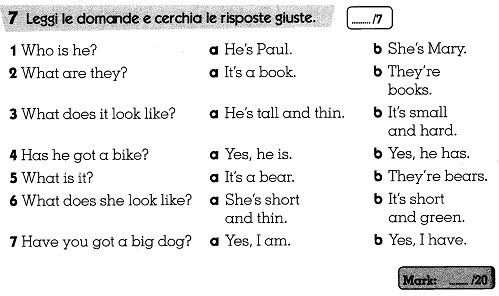 MARK                                  DIFFICULT                                 EASY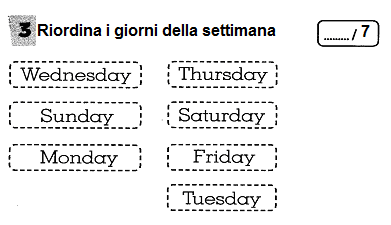 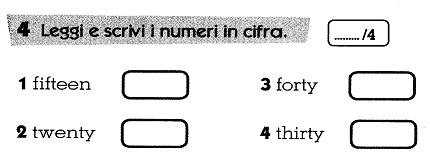 Errori…………Prova d’ingresso …………………………..Firma insegnante…………………..Firma genitore…………………………Errori…………Prova d’ingresso …………………………..Firma insegnante…………………..Firma genitore…………………………